Hygienekonzept des Instituts/Klinik/AG/Verwaltungseinheit ……… auf Basis des RahmenhygienekonzeptsBitte beachten Sie das Rahmenhygienekonzept sowie den Workflow zum Umgang mit Beschäftigten der RisikogruppeVorbemerkungen: Ggf. Verweis auf systemkritische Bereiche, Notfallpläne Sonstige BesonderheitenEindämmung von Personenbegegnungen und Aufrechterhalten der systemkritischen Infrastruktur durch: Team-Einteilungen im WochenwechselTeam-Einteilungen als Schichtdienst (mind. eine halbe Stunde zwischen den Schichten und Reinigung)Raumbelegungsplan im Zeitraum der Corona-Pandemie für permanente Arbeitsplätze (nicht vorübergehende Laborarbeiten)max. eine permanente Arbeitskraft pro 10 m2 (qm-Angaben können bei Bedarf durch den Technischen Dienst zur Verfügung gestellt werden)Zeitfenster bei Schichtdienst (Zeiten verstehen sich als Vorschlag):Einteilung Team A und B (versteht sich als Vorschlag): 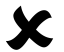 ________________         _____________________________ Ort, Datum	      Unterschrift 	Raum-Nr.Größe m²Mitarbeiter*inBemerkungenTeam/SchichtSozialräumeNutzung durch max. 1 Person pro 10 m2; Pausen-Belegung: Planaushang an den TürenTeilzeitkräfte bis 50 % keine NutzungGetränke, Kaffee-/Teekannen ggf. auf dem Flur abstellen und nutzen, sofern räumlich vertretbarLaborräumeArbeiten in festen Teams; Beachtung der max. Personenanzahl (1 Pers. pro 10 m2)FunktionsräumeNicht mehr als 1 Person gleichzeitig; Zeitpläne für Gerätenutzung an Türen flurseitig aushängenDesinfektionsplan/ReinigungsplanBei Schichtdienst ist eine Reinigung während des Schichtwechsel zu gewährleistenReinigung zweimal/Tag durch ReinigungsdienstReinigung/Desinfektion beim Schichtdienst: VollzeitkräfteFrühschicht 6.00 – 13.00 UhrSpätschicht 13.30 – 20.30 UhrTeilzeitkräfte50 % der Regelarbeitszeit: Mo. – Fr. jeweils 4 Std.Innerhalb der Zeitfenster für Früh- und Spätschichten der Vollzeitkräfte, nicht schichtübergreifend75 % der Regelarbeitszeit: Mo – Fr. jeweils 5,5 Std.Innerhalb der Zeitfenster für Früh- und Spätschichten der Vollzeitkräfte, nicht schichtübergreifendBachelor-/Masterstudierendein der Frühschichtin der SpätschichtSchreiben jeweils im HomeofficeTeam AGerade KalenderwochenTeam BUngerade Kalenderwochen